Итоги деятельности "УМЦ ГОЧС Курской области"в 2020 годуУчебная работаОсновную часть мероприятий "УМЦ ГОЧС Курской области" в 2020 году составила учебно-методическая работа, которая проводилась в соответствии с Планом комплектования «УМЦ ГО ЧС Курской области» слушателями на 2020 учебный год.В соответствии с планом комплектования по государственному заданию планировалось обучить 149 учебных групп. Обучено 149 учебных групп.Всего в соответствии с планом комплектования обучено 1679 человек.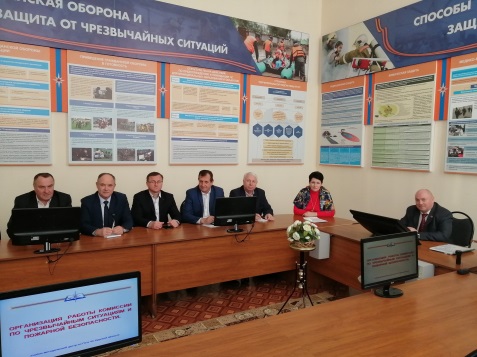 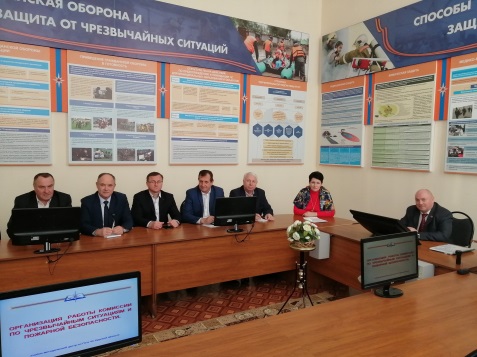 По государственному заданию прошли обучение 1422 слушателя, из них:должностные лица и специалисты ГО и РСЧС и другие категории, подлежащие обучению в УМЦ по государственному заданию (очное обучение) – 828 человек; должностные лица и специалисты ГО и РСЧС и другие категории, подлежащие обучению в УМЦ по государственному заданию (электронное обучение) – 157 человек;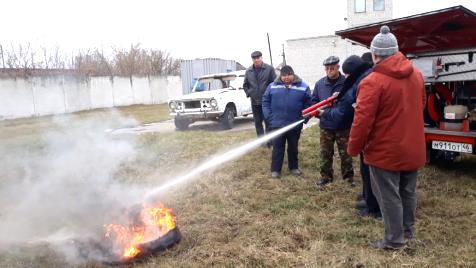 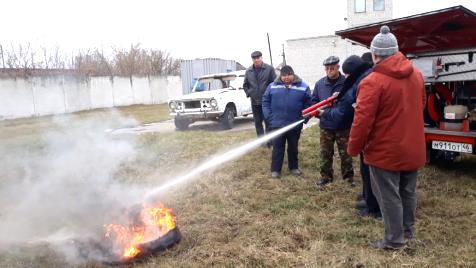 работники добровольной пожарной охраны Курской области, добровольные  пожарные и другие категории, подлежащие включению в государственное задание – 115 человек; 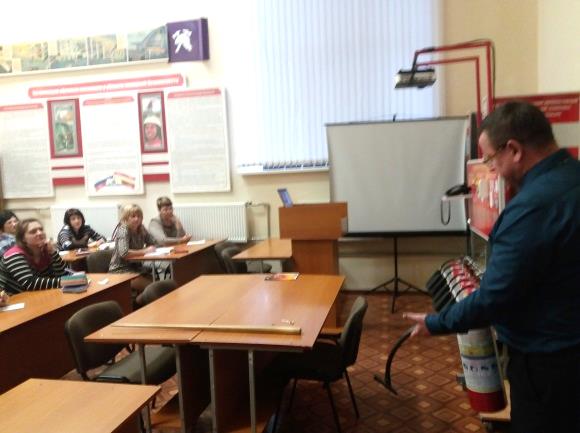 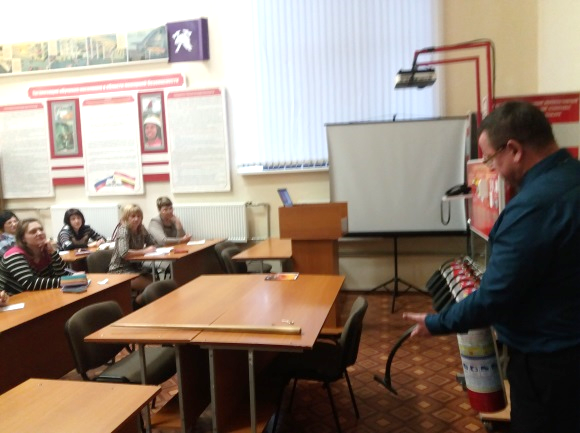 руководители и работники ОИВ, ответственные за пожарную безопасность – 322 человека. По разделу II плана комплектования «Должностные лица и специалисты ГО и РСЧС, подлежащие обучению в УМЦ (на возмездной основе)» обучено 38 человек. По разделу III «Должностные лица и специалисты ГО и РСЧС, подлежащие обучению на курсах ГО (либо в УМЦ на возмездной основе)» – 219 человек.Значительная работа проведена преподавательским составом в 2020 году по реализации дополнительных программ. Всего сотрудниками УМЦ по дополнительным программам обучено 991 человек.Всего в 2020 году обучено 2970 человек.